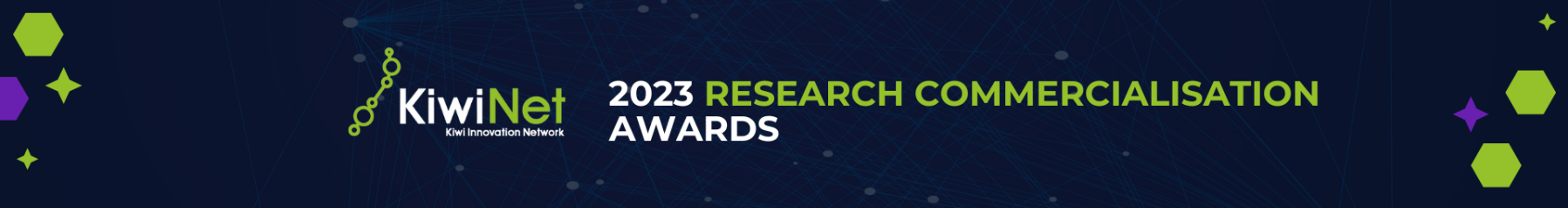 CATEGORYCommerCIalisation Impact Award
The Commercialisation Impact Award is awarded to a Project that has been commercialised and is delivering real world impact.
This award celebrates excellence in research commercialisation delivering outstanding innovation performance and generating significant economic impact for New Zealand, whether through financial, environmental, social or cultural outcomes, job creation, or direct or indirect impact on export earnings. 


Eligibility Entry for this award is open to research organisations working with the private sector to commercialise publicly NZ’s funded research in the five years prior to June 2023. The research upon which the partnership centers does not have to have received PreSeed Accelerator funding.Entry Instructions:In no more than 750 words tell us the story of research commercialisation impact:What the discovery was, and how it got out of the institutionWhat has happened since it left the research instituteWhat impact it is creating out in the real worldPlease provide evidence or examples to support your claims.In the Summary section, include 3 reasons why you think this entrant deserves to win. You can include a supporting stakeholder quote. You may wish to address the following as applicable:How this entry demonstrates pursuit of excellence in research commercialisation practices such as: deal negotiation, building strong business partnerships, continuous re-evaluation of strategy as the project progresses, perseverance despite setbacks, creating maximum benefit for New Zealand.How there is a resulting increase in research commercialisation capability and business networks within the public research organisations.How the business partnership/s focus research priorities on market needs and demonstrated impact from commercialisation of new discoveries.How this entry demonstrates excellence in research commercialisation delivering outstanding innovation performance and generating significant impact for New Zealand e.g. environmental, social, job creation, or direct or indirect impact on export earnings.ENTRANT DETAILSTERMS AND CONDITIONSGENERALThe Kiwi Innovation Network Limited’s Research Commercialisation Awards 2023 Evening Reception (the "Awards") will be held in-person at Shed10, Auckland, on 28 September 2023. Winners will be announced at this event. Two weeks prior to this day (exact date TBC) finalists will be asked to attend a 10-minute Q&A session with judges via Zoom.ELIGIBILITY CRITERIAThe following eligibility criteria will be applied to the Awards:These awards are open to any New Zealand research organisation, crown research institute or tertiary education institute, business, scientist, researcher or professional who works to commercialise New Zealand’s publicly funded research.ENTRY CONDITIONSThe Awards are open for entry commencing on 20 February 2023 and close at 5.00pm on 6 April 2023. An entry received after this time will not be eligible for consideration. The finalists for each category will be announced publicly on or soon after 15 August 2023 by means of kiwinet.org.nz, social media and a press release. The winners of each category of the Awards will be announced at the Awards evening to be held on 28 September 2023.An entry to the Awards may be in respect of one or more of the following categories:Breakthrough Innovator AwardResearcher Entrepreneur AwardCommercialisation Professional AwardBreakthrough Project AwardCommercialisation Impact AwardKiwiNet reserves the right to change the timeline outlined in clauses 2 and 3 of these terms and conditions and KEY DATES, including the announcement of finalists and the Awards reception date. Where a proposal is created by more than one person, the entry form requires the nomination of one of these people to be the entrant for the purposes of the Awards, and all communication in respect of the Awards will be to this person elected, who KiwiNet will assume is empowered to act and respond on behalf of the group. Finalists and the key contacts for Finalist Award entries must be available for filming with KiwiNet’s videographer to create promotional content for the Awards evening and KiwiNet marketing, for one day (maximum) between 1st May and 23rd June. KiwiNet reserves the right to cancel the Awards programme or individual award categories within the programme. JUDGING The judging panel for the Awards will comprise of four judges and will include renowned members of the research, innovation and business communities.Full confidentiality of all entries received will be maintained.The judges’ decision is final, and no correspondence will be entered into. CONFIDENTIAL INFORMATIONAll entry information is held on a commercial-in-confidence basis. KiwiNet appreciates the sensitive nature of entries and will not disclose commercially sensitive information in its publicity relating to any project entered. PUBLICITYAll finalists and winners agree to KiwiNet generating publicity around each entry, including but not limited to media coverage and participating in the making of a short video for promotional purposes.INTELLECTUAL PROPERTYEntrants must have the rights to disclose to KiwiNet the intellectual property rights, including the copyright, or have permission to use any materials submitted for the competition.KiwiNet will not be responsible for breach of any third-party intellectual property and proprietary rights by the entrants, including any third party’s copyright works.RIGHTS AND LICENSES By entering an application, each entrant warrants that they are the original author of the submission and that the submission does not or will not infringe any third party's intellectual property and proprietary rights, including their copyright, patent, trade mark, trade secret, design, or other proprietary rights or rights of publicity or privacy.+ACCEPTANCE BY ENTRANTSBy entering, entrants accept these Terms and Conditions and agree to be bound by them.By entering, entrants warrant they are eligible to participate in the competition and agree to release, indemnify and hold harmless KiwiNet and all associated partners in the competition and their respective directors and employees from and against any and all losses, claims, liability and damages of any kind, brought against any of them, as a result of participation in this promotion or acceptance or usage of the award, including for third party claims for breach its intellectual property rights.By entering, entrants confirm and agree to abide by these terms and conditions and confirm that, should they be chosen as a finalist, they are available and willing to: supply a pre-recorded 5-minute pitch by 1 Sept 2023 for judgingparticipate in a 10 min Q&A session with judges virtually, around 14 September (date TBC)attend the Awards Evening Reception in person, on 28 September 2023KEY DATES – (some dates may be subject to change)20 February 2023 – entries open6 April 2023 - entries close~ 20 April – Stage One judging~1 May to 30 June 2023 - filming of finalists’ videos during this time~15 August 2023 – finalists announced1 September – Finalists Stage Two 5 min pre-recorded pitch supplied to KiwiNet for judging~ 14 September 2023 (TBC) –  KiwiNet Awards Finalists’ Q&A Day (virtual event) – finalists meet virtually with judging panel for 10 mins Q&A.28 September 2023 –  KiwiNet Awards Evening Reception (in-person event) – winners are announced and celebrated.For assistance, please contact Kate Webby at KiwiNet:  phone 021 084 52975 or email admin@kiwinet.org.nz.ENTRY DETAILS – Content in this table will be provided to media in the event that the entry becomes a finalist.ENTRY DETAILS – Content in this table will be provided to media in the event that the entry becomes a finalist.Entry title:
A short, non-technical title (approx. 6 words)Strapline highlighting the focus and value of the project:A short, memorable description or phrase (approx. 8 words). Plain English please! Short summary description of the entry:
150-200 words succinctly describing the entry. (Plain English please!) ENTRY – Content provided in this table will remain confidential to the KiwiNet judging panel, KiwiNet management staff, and should the entry become a finalist, to KiwiNet PR person Sandra Lukey as background information for content that she creates on behalf of KiwiNet.ENTRY – Content provided in this table will remain confidential to the KiwiNet judging panel, KiwiNet management staff, and should the entry become a finalist, to KiwiNet PR person Sandra Lukey as background information for content that she creates on behalf of KiwiNet.In no more than 750 words tell us the story of research commercialisation impact:What the discovery was, and how it got out of the institutionWhat has happened since it left the research instituteWhat impact it is creating out in the real worldPlease include up to 3 bullet points/sentences summarising why this entry deserves to win, including a supporting stakeholder quote or comment if appropriate.This is an exceptional example of commercialisation impact because:Stakeholder quote (optional):details of the Nominator with whom KiwiNet will liaise (for KiwiNet use)details of the Nominator with whom KiwiNet will liaise (for KiwiNet use)Nominator name:  Email address:  Mobile number:  Organisation:  Address:Town/City:  